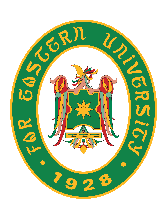 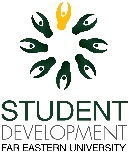 Far Eastern UniversityOffice of Student DevelopmentLETTER OF ENDORSEMENTCURRENT DATEDear Philtrust Bank - Morayta,This is to formally endorse the application for transfer of bank signatories of the NAME OF ORGANIZATION, an accredited student organization of Far Eastern University for SY 2022-2023. We will greatly appreciate the kind assistance that will be accorded to them in their request.Thank you so much. Graciel A. LintagDirector, Student Developmentglintag@feu.edu.ph 